СООБЩЕНИЕ о проведении общего собрания собственников помещений в многоквартирном доме, расположенном по адресу:Московская область, г. Щёлково, ш. Фряновское, д.64 к.2УВАЖАЕМЫЙ СОБСТВЕННИК!Сообщаем Вам о проведении внеочередного общего собрания собственников помещений в многоквартирном доме, расположенном по адресу: Московская область, г. Щёлково, ш. Фряновское, д.64 к.2.Форма проведения собрания: Заочное голосование с использованием системы ЕИАС ЖКХПрием решений собственников по вопросам повестки дня производится путем голосования в личном кабинете гражданина ЕИАС ЖКХ МО (https://dom.mosreg.ru) или путем личной явки к администратору общего собрания.Порядок приема администратором общего собрания оформленных в письменной форме решений собственников помещений в многоквартирном доме по вопросам, поставленным на голосование: Голосование в системе ЕИАС ЖКХ, в случае, если нет возможности проголосовать онлайн -
сбор заполненных «Решений собственника по вопросам Повестки дня в офисе управляющей организации ООО УК «СОЛНЕЧНАЯ ДОЛИНА» по адресу: МО, г. Щёлково, Фряновское шоссе, д.64, к.1., пом. 006Дата и время начала и окончания проведения голосования с использованием системы ЕИАС ЖКХ МО по вопросам, поставленным на голосование:с 18.06.2021 00:00:00 по 17.07.2021 00:00:00Повестка дня общего собрания:1. Вопрос: Определение лиц, которые от имени собственников помещений в многоквартирном доме уполномочены на использование системы или иных информационных систем при проведении общего собрания собственников помещений в многоквартирном доме в форме заочного голосования (администратора общего собрания собственников).

Предложено: Определить Администратором для текущего и всех последующих общих собраний собственников ООО "УПРАВЛЯЮЩАЯ КОМПАНИЯ "СОЛНЕЧНАЯ ДОЛИНА". 

Инициатор: Магомедов Руслан Магомедович (кв.25)

2. Вопрос: Продолжительность голосования по вопросам повестки дня общего собрания собственников помещений в многоквартирном доме в форме заочного голосования с использованием системы. 

Предложено: Продолжительность голосования по вопросам повестки дня общего собрания собственников помещений в многоквартирном доме в форме заочного голосования с использованием системы составляет 30 календарных дней. 

Инициатор: Магомедов Руслан Магомедович (кв.25)

3. Вопрос: Порядок приема администратором общего собрания решений собственников помещений в многоквартирном доме по вопросам, поставленным на голосование. 

Предложено: Голосование в системе ЕИАС ЖКХ, в случае, если нет возможности проголосовать онлайн -
сбор заполненных «Решений собственника по вопросам Повестки дня в офисе управляющей организации ООО УК «СОЛНЕЧНАЯ ДОЛИНА» по адресу: МО, г. Щёлково, Фряновское шоссе, д.64, к.1., пом. 006 с 9-00 до 21-00 в рабочие дни (суббота, воскресенье - выходной). 

Инициатор: Магомедов Руслан Магомедович (кв.25)

4. Вопрос: Выбор совета многоквартирного дома из числа собственником помещений многоквартирного дома ( Статья 161.1. Жилищного кодекса Российской Федерации). 

Предложено: Предложено выбрать совет многоквартирного дома в составе:
1. Чаукин Александр Михайлович, собственник кв. № 208, № права собственности 50:14:0050303:3559-50/014/2019-2
2. Магомедов Руслан Магомедович, собственник кв. № 25, № права собственности 50-50/014-50/014/012/2015-5873/1
3. Зборовская Евгения Борисовна., собственник кв. № 194, № права собственности 50:14:0050303:3543-50/014/2019-11
4. Раджабов Александр Тухтасинович , собственник кв. № 194, № права собственности 50:14:0050303:3543-50/014/2019-11. 

Инициатор: Магомедов Руслан Магомедович (кв.25)

5. Вопрос: Выбор председателя совета многоквартирного дома из числа собственников помещений в многоквартирном доме. 

Предложено: Выбрать председателем совета многоквартирного дома Збровскую Евгению Борисовну, собственника кв. № 194. 

Инициатор: Зборовская Евгения Борисовна (кв.194)

6. Вопрос: Определение срока действия полномочий Совета многоквартирного дома (ЖК РФ Статья 161.1, п. 10). 

Предложено: Определить срок действия полномочий Совета многоквартирного дома три года с последующей
пролонгацией на тот же срок в случае отсутствия решения общего собрания собственников по
переизбранию Совета МКД. 

Инициатор: Магомедов Руслан Магомедович (кв.25)

7. Вопрос: Порядок приема администратором общего собрания сообщений о проведении общих собраний собственников помещений в многоквартирном доме. 

Предложено: Не позднее, чем за двадцать дней до даты начала проведения общего собрания собственников помещений в многоквартирном доме с использованием системы администратору общего собрания должно быть передано сообщение о проведении соответствующего общего собрания собственников помещений в многоквартирном доме с перечнем вопросов повестки дня на бумажном носителе в рабочие часы ( с понедельника по пятницу с 9-00 до 18-00) по адресу: Московская область, г. Щелково, Фряновское шоссе, д. 64, корпус 1, пом 006. 

Инициатор: Магомедов Руслан Магомедович (кв.25)

8. Вопрос: Использование государственной информационной системы при проведении общего собрания собственников помещений в многоквартирном доме в форме заочного голосования. 

Предложено: Использовать ЕИАС ЖКХ при проведении общего собрания собственников помещений в многоквартирном доме в форме заочного голосования. 

Инициатор: Магомедов Руслан Магомедович (кв.25)Ознакомиться с материалами и документами по вопросам повестки дня общего собрания можно по адресу: г. Щёлково, ш. Фряновское, д.64 к.1, пом. 006 ООО УК СОЛНЕЧНАЯ ДОЛИНАПорядок ознакомления с информацией:Ознакомиться с материалами Повестки дня можно в офисе управляющей организации ООО УК "СОЛНЕЧНАЯ ДОЛИНА"; по адресу: МО, г. Щёлково, Фряновское шоссе, д.64, к.1., пом. 006 с понедельника по пятницу с 9-00 до 18-00,
На официальном сайте управляющей компании www.uk-solnechnayadolina.ruСведения об администраторе общего собрания:ООО "УК "СОЛНЕЧНАЯ ДОЛИНА"Настоящее собрание проводится с использованием Единой информационно-аналитической системы жилищно-коммунального хозяйства Московской области в соответствии с Распоряжением Министерства ЖКХ МО от 04.08.2020 № 283-РВ "О внесении изменений в Порядок проведения общих собраний собственников помещений в многоквартирном доме, опроса и информирования в электронном виде с использованием Единой информационно-аналитической системы жилищно-коммунального хозяйства Московской области" Напоминаем Вам:Каждый собственник на общем собрании обладает количеством голосов пропорционально доле его участия, установленной в соответствии с положениями Жилищного кодекса Российской Федерации.Решение общего собрания, принятое в установленном Жилищным кодексом порядке, является обязательным для всех собственников помещений в многоквартирном доме, в том числе для тех, которые независимо от причин не приняли участия в голосовании (ч. 5 ст. 46 Жилищного кодекса Российской Федерации).Собственник помещения в многоквартирном доме вправе не позднее чем за пять рабочих дней до даты проведения первого общего собрания собственников помещений в многоквартирном доме в форме заочного голосования с использованием системы представить лицу, осуществляющему управление многоквартирным домом, письменный отказ от проведения данного общего собрания. Лицо, осуществляющее управление многоквартирным домом, обязано регистрировать такие отказы и не позднее чем за два рабочих дня до даты проведения данного общего собрания представить их собственнику помещения в многоквартирном доме, по инициативе которого проводится первое общее собрание собственников помещений в многоквартирном доме в форме заочного голосования с использованием системы, или учесть отказы в случае, если данное общее собрание проводится по инициативе лица, осуществляющего управление многоквартирным домом. Первое общее собрание собственников помещений в многоквартирном доме в форме заочного голосования с использованием системы не может быть проведено в случае поступления лицу, осуществляющему полномочия администратора общего собрания, информации о наличии письменных отказов от проведения данного общего собрания собственников, обладающих более чем пятьюдесятью процентами голосов от общего числа голосов собственников помещений в многоквартирном доме (часть 2.1 ст. 47.1. ЖК РФ)Для участия в общем собрании собственников помещений в многоквартирном доме в форме заочного голосования с использованием ЕИАС ЖКХ необходимо:авторизоваться с использованием ЕСИА в личном кабинете гражданина на портале ЕИАС ЖКХ в сети Интернет по адресу dom.mosreg.ruесли в личном кабинете отсутствует информация о собственности, то необходимо указать помещение, собственником которого Вы являетесь, в разделе «Собственность» личного кабинета.принять участие в общем собрании в разделе «Общие собрания» личного кабинетаучастие в общем собрании также доступно в мобильном приложении: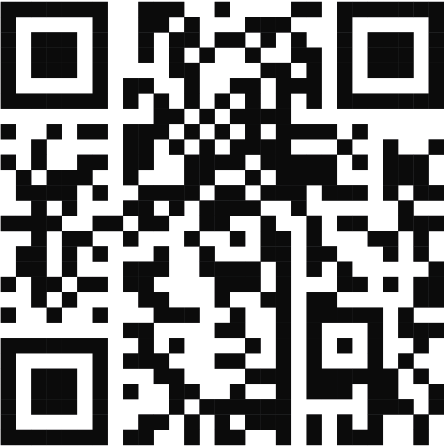 Скачать мобильное приложение ЕИАС ЖКХС уважением, инициаторы общего собранияООО "УК "СОЛНЕЧНАЯ ДОЛИНА" ОГРН 1135050004506 (дата присвоения 06.08.2013) ИНН 5050105858, Молчанов Владимир Сергеевич, собственник кв.155 (документ, подтверждающий право собственности № 50-50/014-50/014/002/2015-3757/4 от 15.07.2015г.), Магомедов Руслан Магомедович, собственник кв.25 (документ, подтверждающий право собственности № 50-50/014-50/014/012/2015-5873/1 от 31.08.2015г.), Збровская Евгения Борисовна, собственник кв.194 (документ, подтверждающий право собственности № 50:14:0050303:3543-50/014/2019-11 от 21.03.2019г.)